Мастер-класс:  «Ёлочная игрушка  зимняя шапочка».Подробный   фотоматериал  по  изготовлению очаровательной шапочки – новогоднего декоративного  украшения, на изготовление которого уйдёт несколько минут, а эффект будет потрясающим!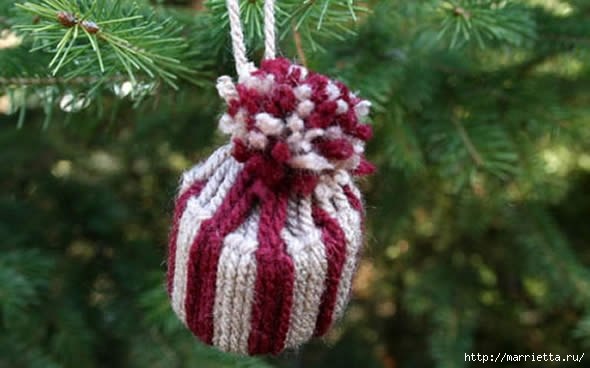 Вам понадобятся: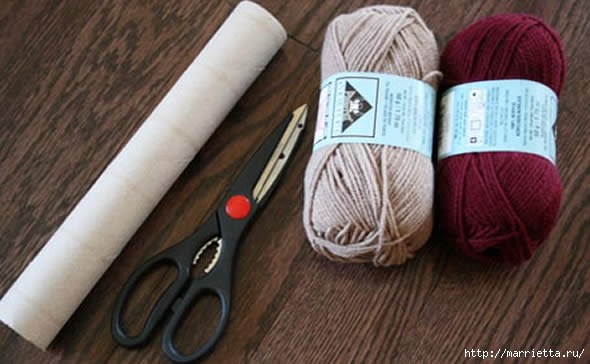 Нитки любые, яркие, вязальные: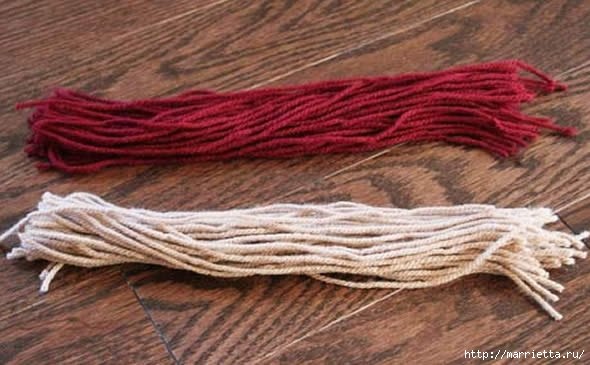 Основа под шапочку – нарезать трубу, например, от декоративной упаковочной бумаги: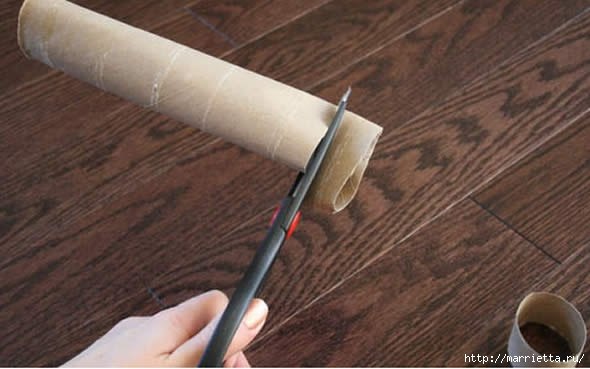 Теперь, элементарными узлами крепить нарезанные (все одной длины) нити: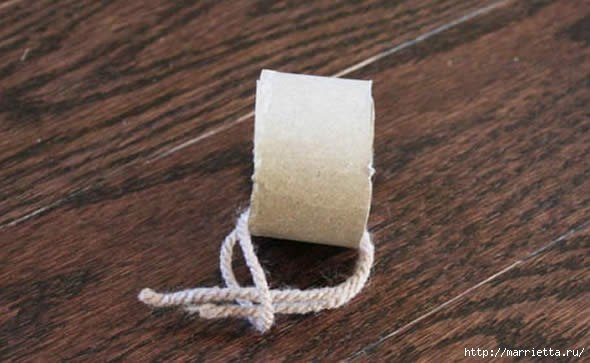 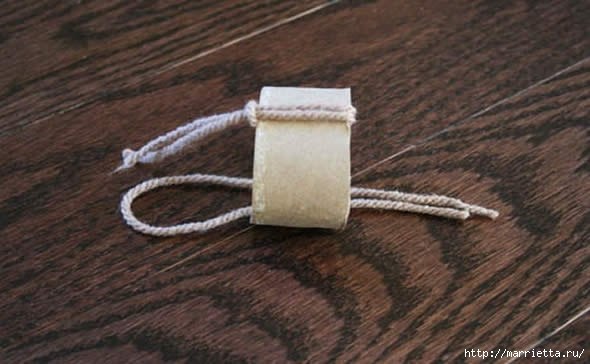 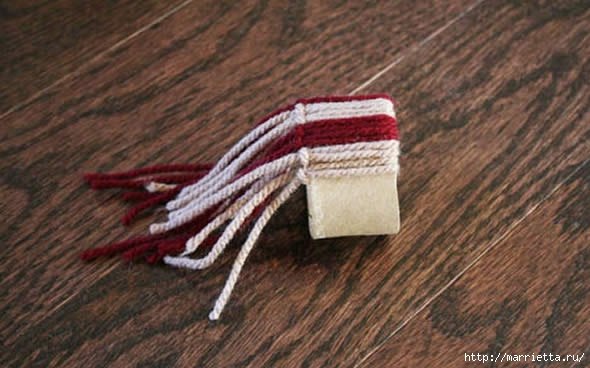 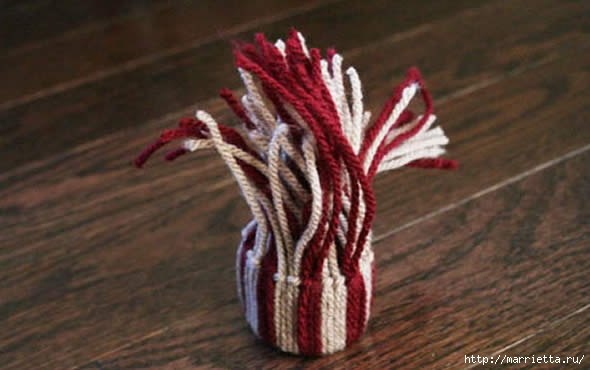 Осталось перевязать хвостики ниток, сформировав пумпон.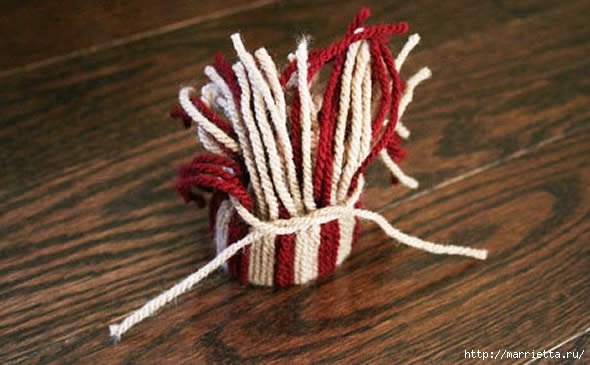 Подстричь пумпон: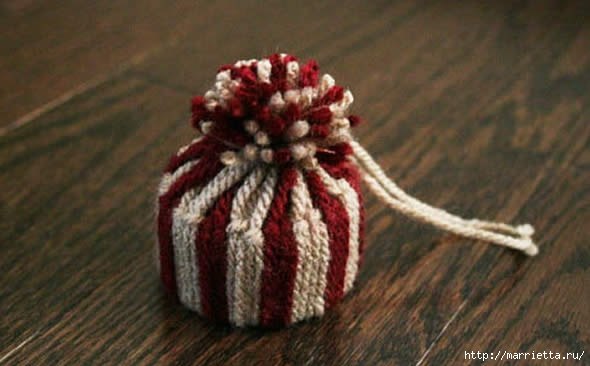 Украсить такими шапочками ёлочку? Подарить такие шапочки друзьям? Решать Вам.